Túrakód: K-R_D-ö  /  Táv.: 47,7 km  Szintidő: 3:00 óra, (átlagseb.: 15,9 km/h  /  Frissítve: 2020-01-31Túranév: Kerékpár rövidtáv D-ötödRésztávokhoz javasolt rész-szintidők (kerekített adatok, átlagsebességgel kalkulálva):Feldolgozták: Baráth László, Hernyik András, Valkai Árpád, 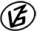 Tapasztalataidat, élményeidet őrömmel fogadjuk! 
(Fotó és videó anyagokat is várunk.)RésztávRésztávRész-szintidőRész-szintidőK-R_D-ö_01-rtRajt-Cél  (Dózsa-ház) - Pusztai-féle szélmalom0:380:38K-R_D-ö_02-rtPusztai-féle szélmalom - Mindszent rév0:431:20K-R_D-ö_03-rtMindszent rév - Mihási út (Kereszt)0:381:58K-R_D-ö_04-rtMihási út (Kereszt) - Rajt-Cél (Dózsa-ház)1:023:00